مشخصات همكاران طرح:برنامه زمانبندي اجراي طرح جمع هزينه هاي طرح :مبلغ كه از منابع دگر كمك خواهد شد و نحوه مصرف آن :دانشجوي عزيز موارد ذيل جهت پذيرش طرح در کميته تحقيقات دانشجويي الزامي است.1-همکار اصلي عضو هيئت علمي دانشگاه باشد .2-حداکثر بودجه تحقيق 5000000 ريال است که توسط وزارت علوم پرداخت مي شود.3-در صورت تصويب طرح توسط کميته در کليه خلاصات مقالات  درج نام کميته ضروري است.4-طرح در صورت تاييد شوراي پژوهشي کميته ،مصوب تلقي مي شود.به نام خدا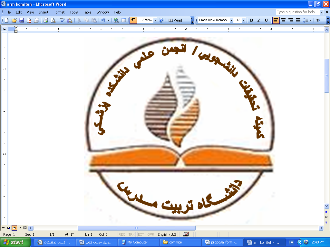 دانشگاه تربيت مدرسکمیته تحققات دانشجوي دانشکده پزشکي
طرح پژوهشي1) نام و نام خانوادگ مجر طرح: 2) مقطع تحصيلي:3) رشته تحصيلي : 5) تلفن محل خدمت و همراه:6) آدرس پست الكترونك:عنوان طرح به فارسي:عنوان طرح به انگلس:خلاصه طرح:تعرف مسأله و بيان سؤال اصل تحقق:جنبة نوآوري طرح و کاربردهاي آن در چست؟    فرضه‎ها (هر فرضه به صورت جملة خبر نوشته شود):اهداف:روش اجرا:محل اجرا:جامعه آماري و برآورد اوليه تعداد نمونه:فهرست منابع و ماخذ :رديفنام و نام خانوادگيدرجه علمينوع همكاريامضاي همكار123ردفمراحل فعالتها اجرائ طرحمدت هر مرحلهزمان اجرا (ماه ها)زمان اجرا (ماه ها)زمان اجرا (ماه ها)زمان اجرا (ماه ها)زمان اجرا (ماه ها)زمان اجرا (ماه ها)زمان اجرا (ماه ها)زمان اجرا (ماه ها)زمان اجرا (ماه ها)زمان اجرا (ماه ها)زمان اجرا (ماه ها)زمان اجرا (ماه ها)درصد پشرفتردفمراحل فعالتها اجرائ طرحمدت هر مرحله123456789101112درصد پشرفت12345678ردفنوع هزنهجمع مبلغ1هزنه پرسنل2هزنه آزماش ها و خدمات تخصص3هزنه مواد و وسال مصرف 4هزنه ها دگرجمع كل:                                                                                                                                           رالجمع كل:                                                                                                                                           رالجمع كل:                                                                                                                                           رالنام و نام خانوادگي پيشنهاد دهنده:نام و نام خانوادگي پيشنهاد دهنده:رشته تحصيلي:گروه:تلفن تماس:امضاتاريخ:طرح فوق در جلسه مورخ . . . . . . . . . . . . . . . . . . . . شوراي پژوهشي کميته مطرح و با پروپوزال پيشنهاد دهنده محترم
موافقت شد          موافقت نشد 
     مسئول پژوهش کميته تحقيقات دانشجويي دانشکده پزشکي                                دبير کميته تحقيقات دانشجويي دانشکده پزشکيطرح فوق در جلسه مورخ . . . . . . . . . . . . . . . . . . . . شوراي پژوهشي کميته مطرح و با پروپوزال پيشنهاد دهنده محترم
موافقت شد          موافقت نشد 
     مسئول پژوهش کميته تحقيقات دانشجويي دانشکده پزشکي                                دبير کميته تحقيقات دانشجويي دانشکده پزشکيطرح فوق در جلسه مورخ . . . . . . . . . . . . . . . . . . . . شوراي پژوهشي کميته مطرح و با پروپوزال پيشنهاد دهنده محترم
موافقت شد          موافقت نشد 
     مسئول پژوهش کميته تحقيقات دانشجويي دانشکده پزشکي                                دبير کميته تحقيقات دانشجويي دانشکده پزشکي